Objet :  Neuvième édition nationale de la semaine des langues du 18 au 23 mars 2024 – « L’important, c’est de communiquer ! » sous le signe des Jeux olympiques et paralympiques1. ContexteL’édition 2024 de la semaine des langues s’inscrit dans la perspective de l’organisation des Jeux olympiques et paralympiques de Paris 2024 et de la construction d’une école engagée. Cette année, l’événement se tiendra du 18 au 23 mars sur l'ensemble du territoire.Pour cette neuvième édition, la thématique « L’important, c’est de communiquer ! » se poursuit par un engagement actif et citoyen de tous les élèves qui permet en particulier de célébrer les Jeux olympiques et écrire, parler) de cet événement est renforcée pour soutenir la progression de tous les élèves dans la maîtrise des langues.Rendez-vous incontournable depuis neuf ans, la semaine des langues a pour vocation de promouvoir les langues et la diversité linguistique dans les écoles et les établissements, mais aussi en dehors du cadre scolaire. Elle constitue désormais un temps fort de l’année pour encourager la pratique des langues et leur valorisation.Cet événement, bien intégré dans la vie des écoles et des établissements et ancré dans les progressions pédagogiques, est un vecteur de valorisation de l’inter-langues, du plurilinguisme et de la diversité culturelle sur notre territoire. Plus largement, cette semaine constitue un temps fort permettant de fédérer les équipes et de mettre en lumière les nombreux projets qui mobilisent les langues au sein des académies.2. Pistes de mise en œuvre autour de la thématiqueCette semaine des langues sera l’occasion de mettre en valeur des projets qui mobilisent la diversité linguistique, la transmission de valeurs, l’ouverture internationale, l’engagement et l’échange, unis par les valeurs de l’olympisme et du paralympisme.Les projets linguistiques et culturels peuvent prendre différentes formes (manifestations sportives et ludiques,rencontres interculturelles, créations artistiques, etc.). Les actions inter-langues et inter-cycles sont vivementencouragées. Tout l’espace éducatif, de la maternelle à l’enseignement supérieur, ainsi que tous les dispositifs,peuvent être mobilisés.De la maternelle au lycée, les assistants de langue constituent un appui précieux pour la mise en œuvre de ces actions et la valorisation de l’inter-langues.Cet événement s’inscrit pleinement dans le projet d’école et d’établissement et peut tout à fait être associé àd’autres semaines thématiques nationales programmées à la même période.La semaine des langues peut constituer le point de départ ou le temps de restitution d’un projet, qui peut être porté à l’échelle académique, départementale et/ou locale.3. Restitution et valorisation de l’édition 2024La restitution des projets réalisés à l’occasion de l’édition 2023 de la semaine des langues sera prochainement mise à disposition sous forme de synthèses sur la page Eduscol -semaine des langues.https://eduscol.education.fr/3538/semaine-des-languesPour l’édition 2024 les modalités de valorisation des projets prendront une nouvelle forme à travers un recueil thématique de fiches-actions.  Nous invitons les enseignants de langues vivantes étrangères et régionales ainsi que les établissements à déposer leurs actions sur le digipad 2024 dédié, à l’adresse : https://digipad.app/p/594264/8d74000e1dbc9Les inspecteurs sont à votre écoute pour vous accompagner dans ces projets selon vos besoins.Pour plus d’information consulter également :https://www.education.gouv.fr/semaine-des-langues-vivantes-11996                                   Pour l’équipe de langues vivantes étrangères et régionales Les inspecteurs chargés du dossier semaine des langues       Isabelle BARBIER, Linda DUPUY, Laëtitia HERRAULT, Raphaël LABBE, Pierre POTTEZ, Elsa BANCELInspection Pédagogique Régionale Langues vivantes Affaire suivie par : Isabelle BARBIERLinda DUPUYLaetitia HERRAULTRaphaël LABBEPierre POTTEZElsa BANCEL5, rue Joseph de Carayon-Latour CS 8149933060 Bordeaux Cedex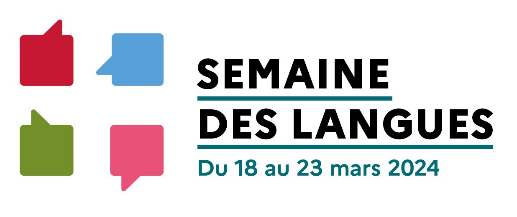 Bordeaux, le 9 janvier 2024Isabelle BARBIERLinda DUPUYLaétitia HERRAULTRaphaël LABBEPierre POTTEZElsa BANCELInspecteurs de languesA l’attention des professeurs de langues S/C de Mesdames et Messieurs les chefs d’établissement